7 февраля 2020 года в МБОУ СОШ№14 г. Азова  прошла историко-географическая конференция «Год за годом», посвященная 75-летию Победы в Великой Отечественной войне, 77-летию освобождения города Азова от фашистов. В литературной композиции «Я убит подо Ржевом…» выступили учащиеся 10 «А» класса, открыв мероприятие. Вспоминали главные вехи войныМордович Анастасия  (10 «А»), Сулименко Маргарита (9 «В»), рассказавшие о роли топографов в суровые годы, сражении за Кавказ. Бойко Никита, Иванченко Николай, Лупушор Маргарита, Михеенко Софья -  учащиеся 5 «В» класса рассказали об освобождении Азова. Мартиросян Кристина и АнтонишинаЕкатерина( 11 «А»)-об азовчанах-Героях Советского Союза. Шинкаренко Дмитрий (11 «А»), правнук  А.И.Сапухина, чье имя носит школа №14 и школьный музей « Память» с гордостью рассказывал о славном боевом пути своего прадеда.  Эссе на тему «Моя судьба- моя Россия», подготовленное Гашимовой  Дианой (6 «А») было пронизано любовью к родине, людям и огромной ответственностью каждого за  то, что происходит в мире. Звучали  стихи  азовских  авторов о родном городе в исполнении   Васюк Анастасии, Буцаленко Эвелины  иЧуприкМаргариты (10 «А»). Мероприятие , наполненное патриотизмом, играет огромную роль в воспитании  достойного гражданина  своего отечества. 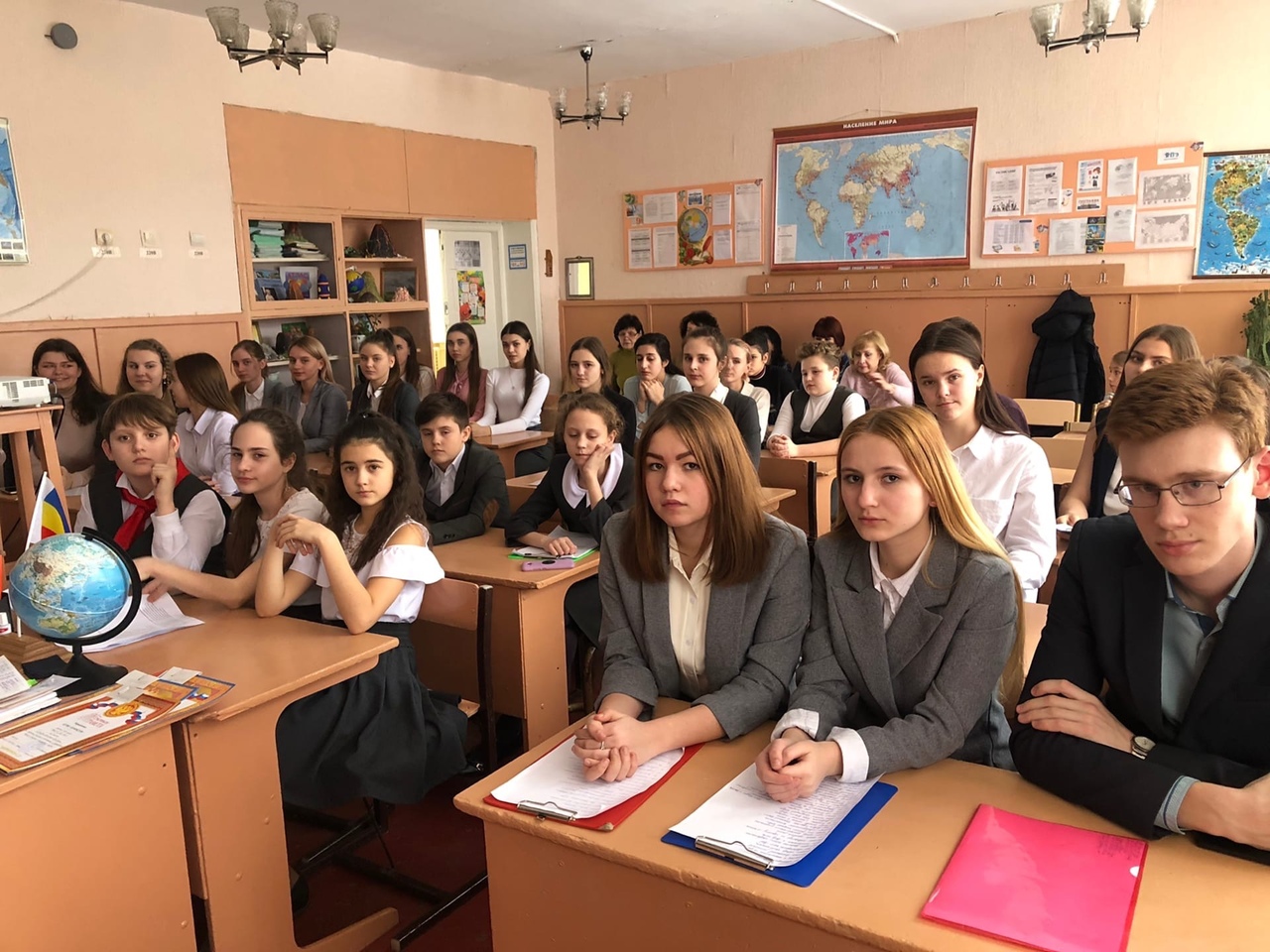 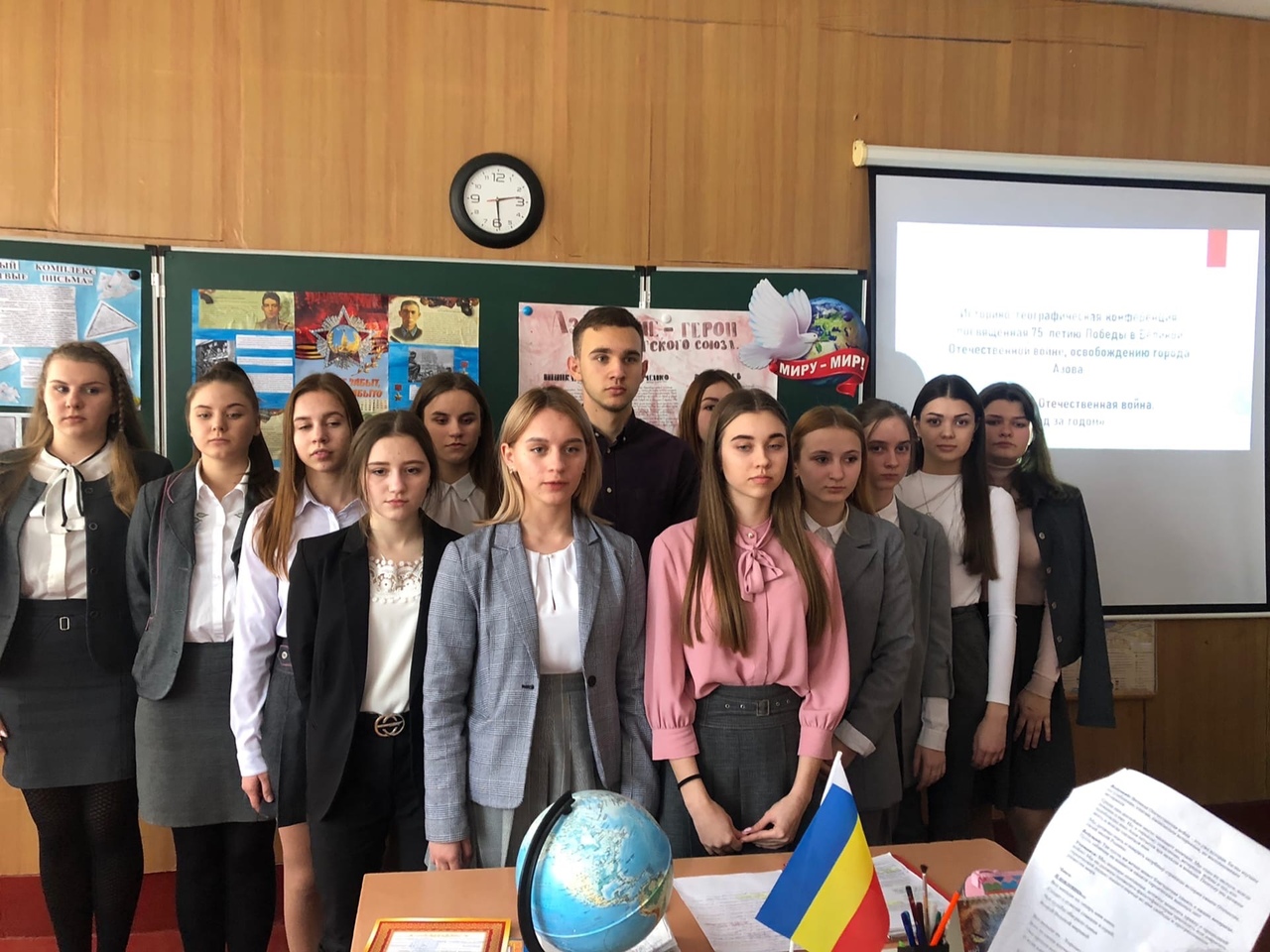 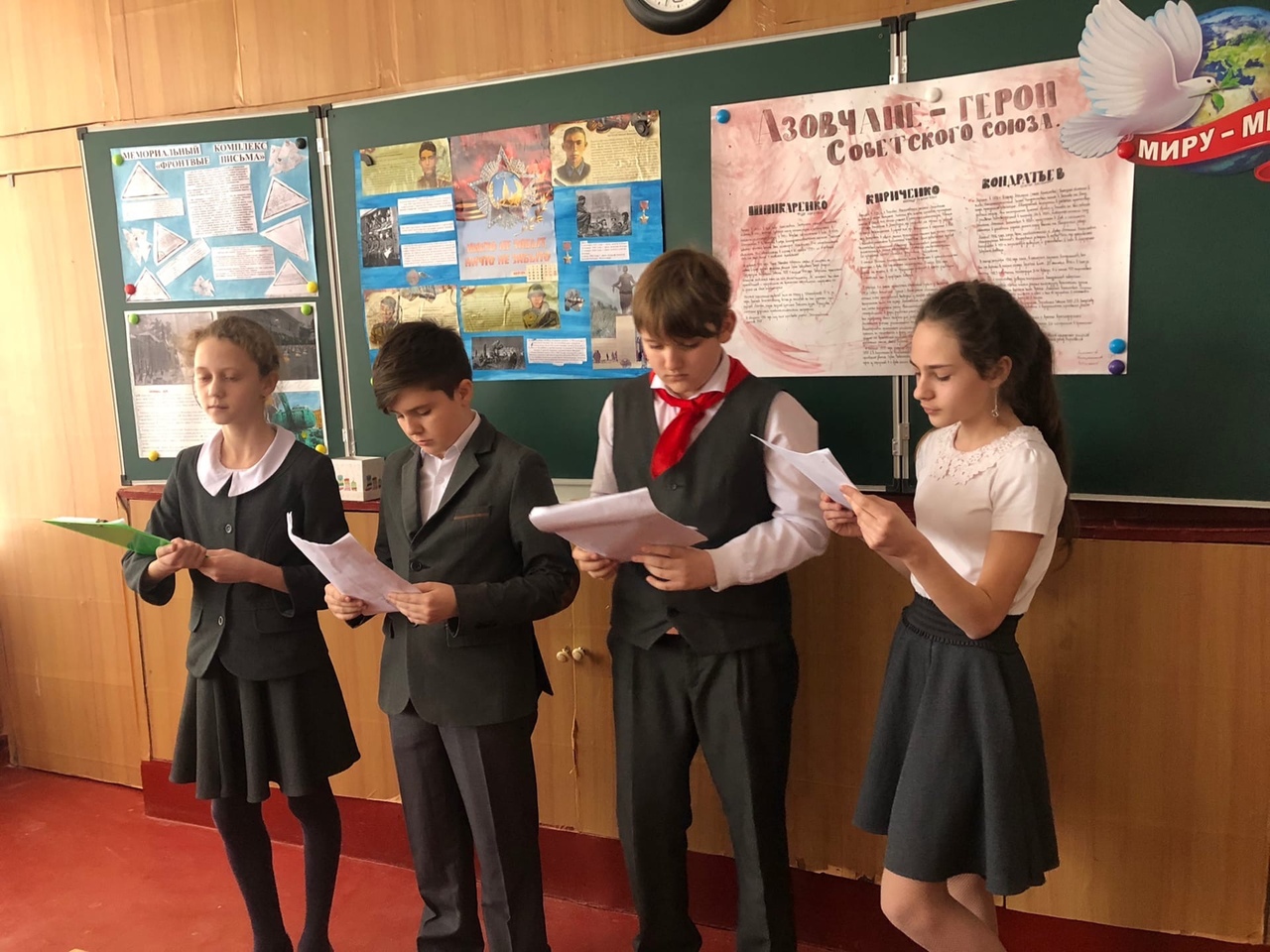 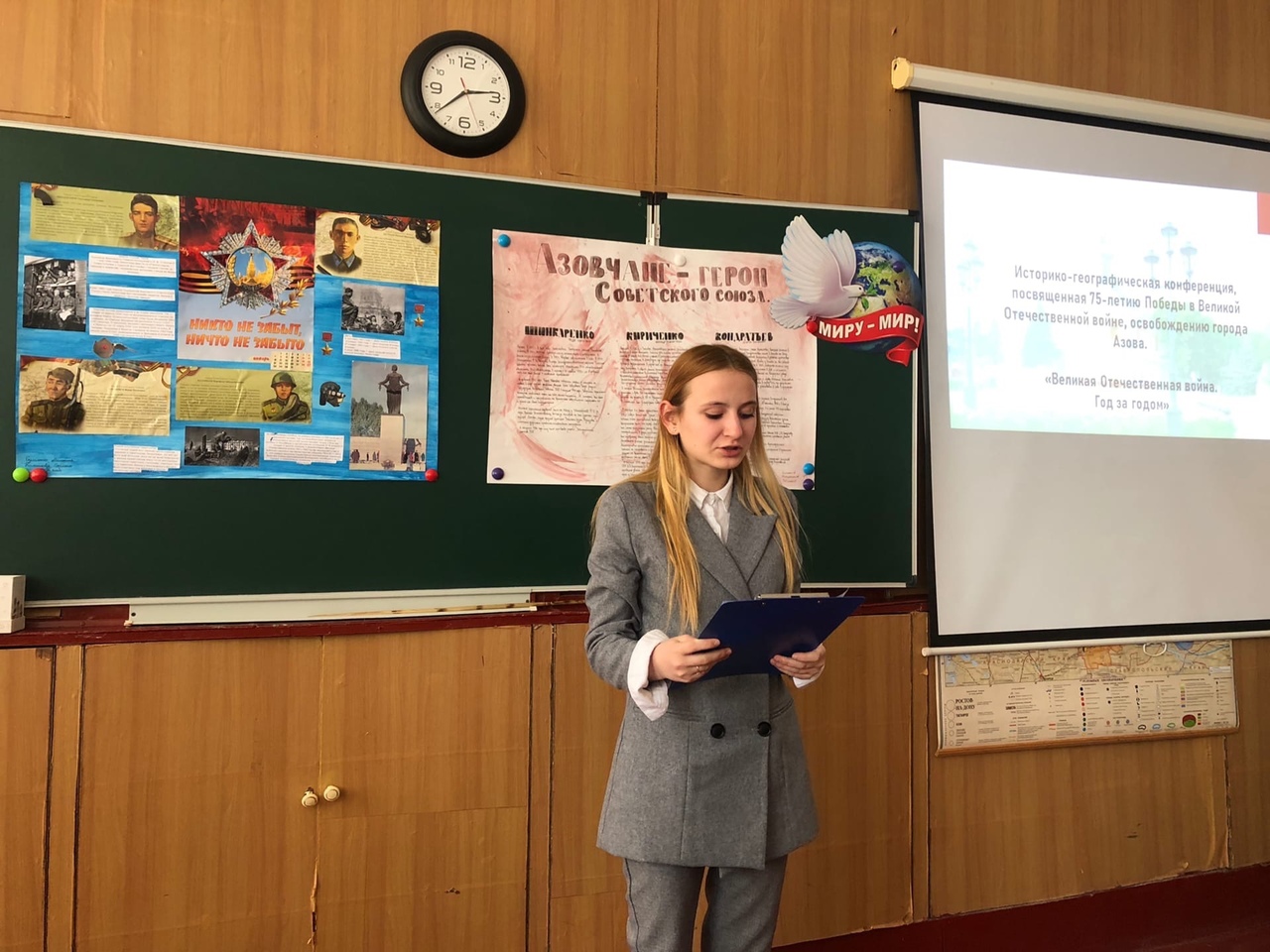 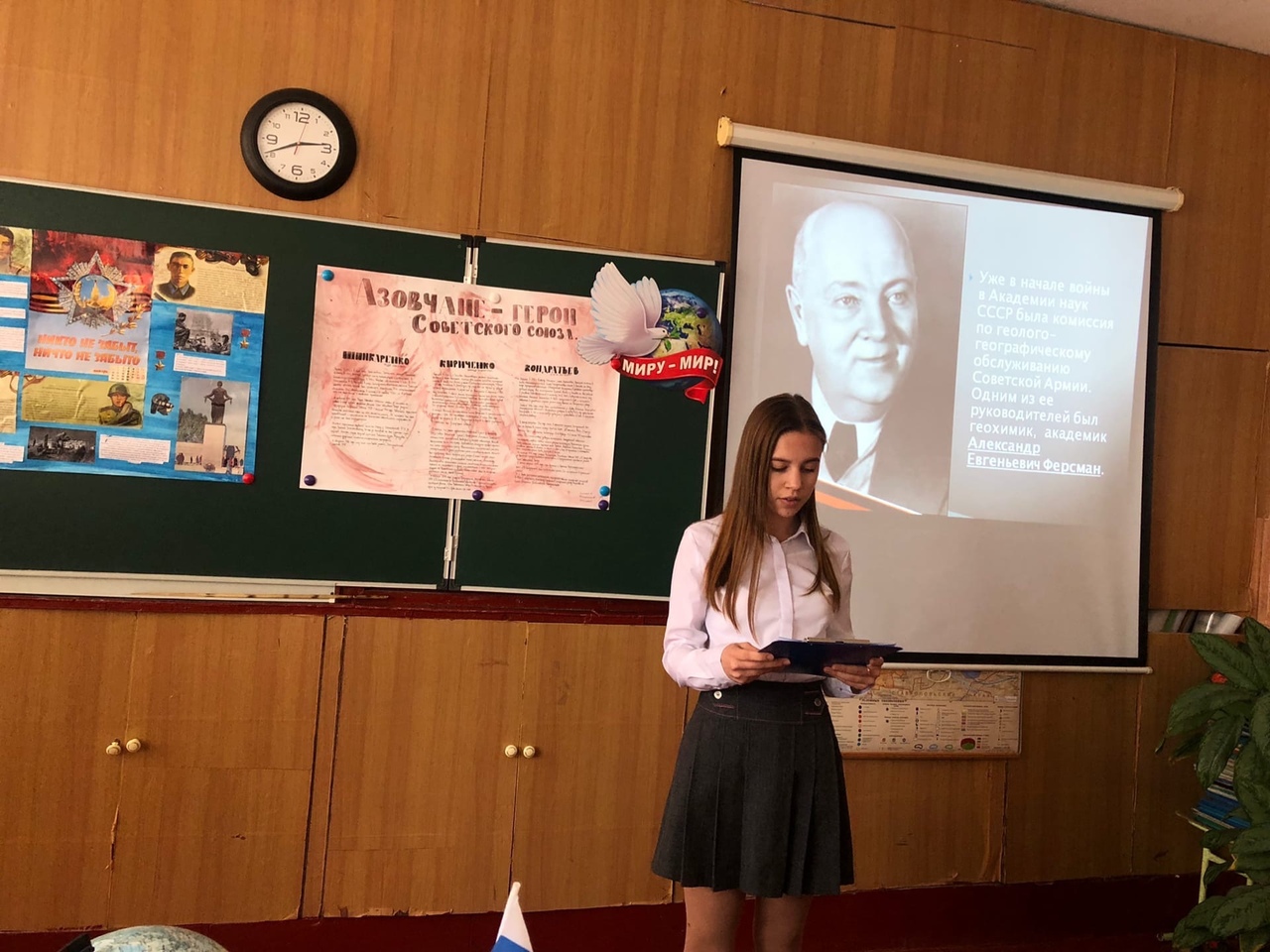 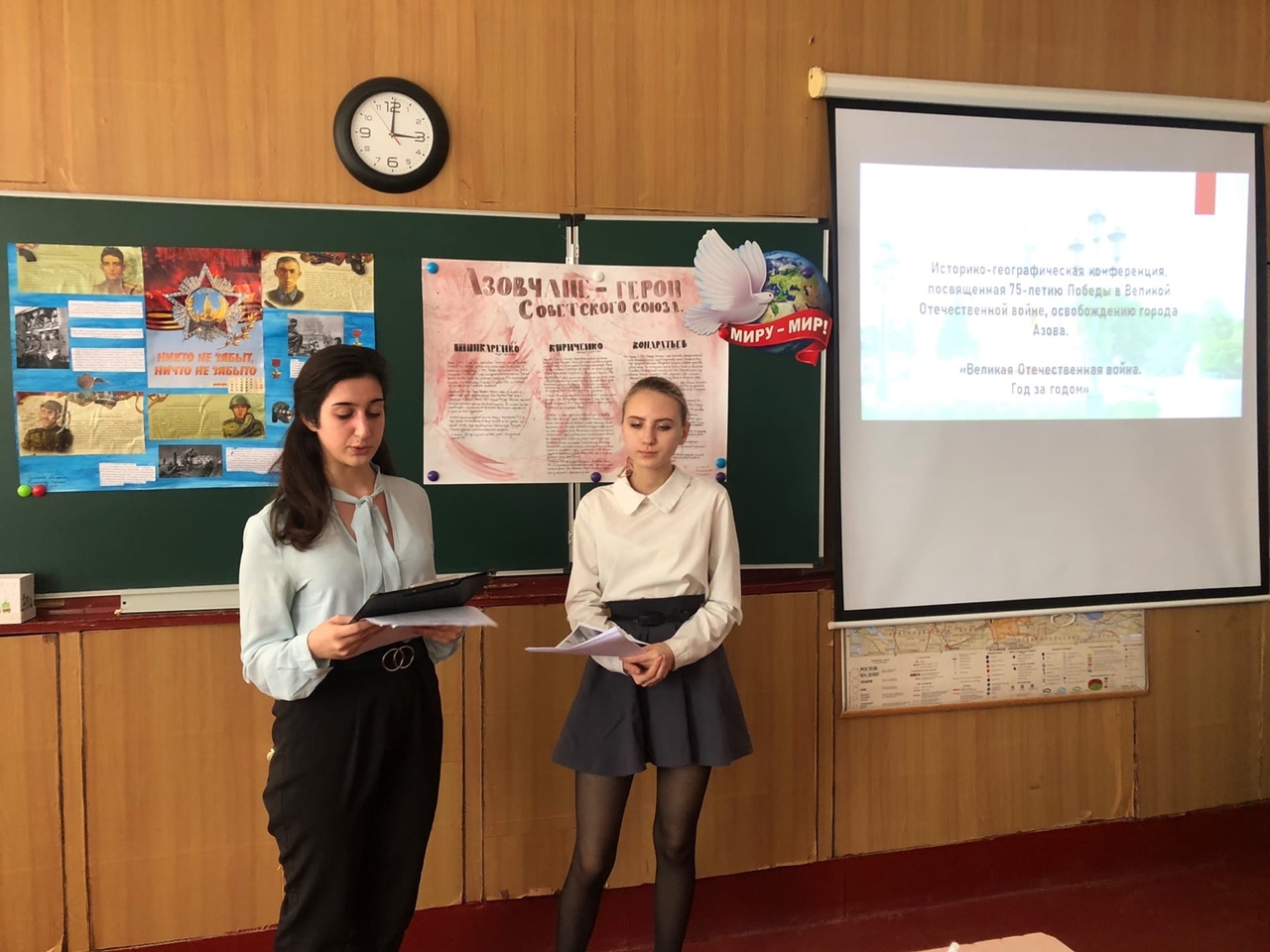 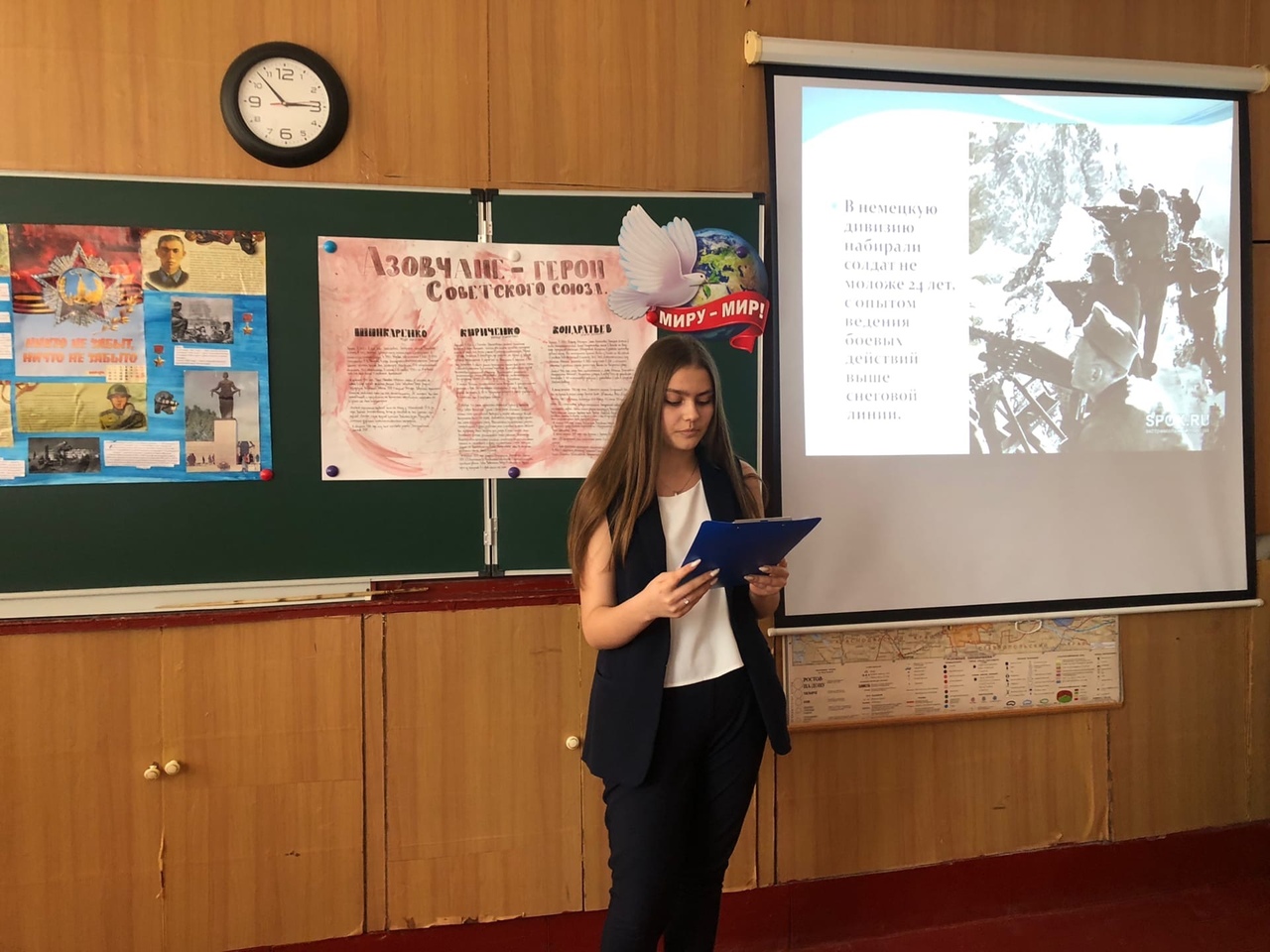 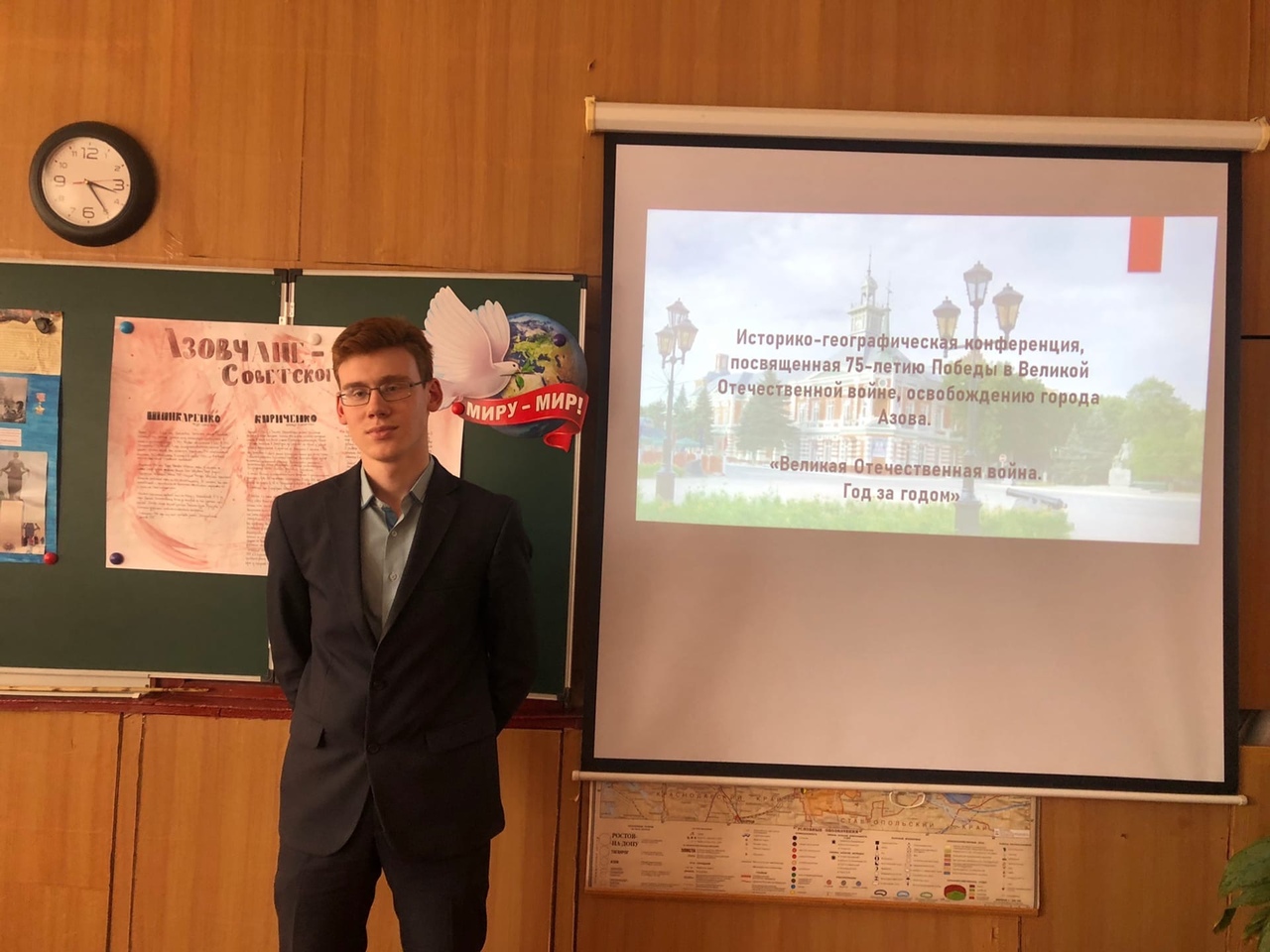 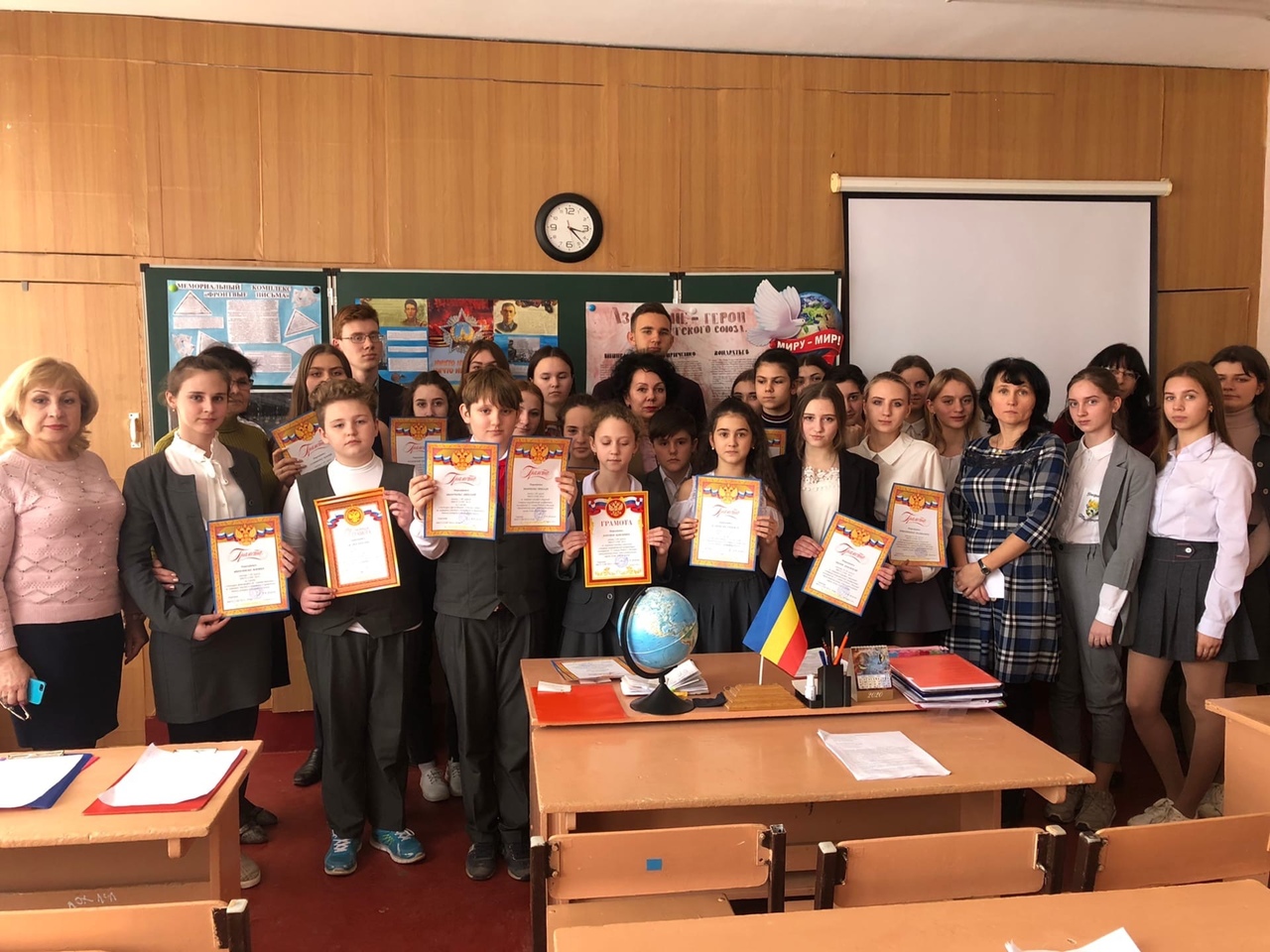 